Рабочая программапо курсу«Сочинение-рассуждение разных видов. 9 класс»(Региональный компонент)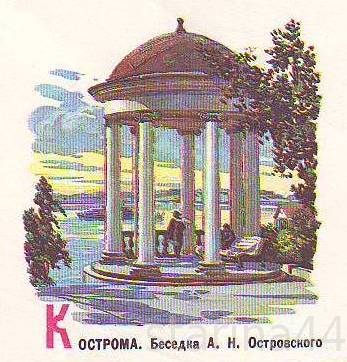 Авторы:  Денисова Елена Витальевна, учитель русского языка и литературы муниципального бюджетного общеобразовательного учреждения города Костромы «Лицей №41»Скрябина Нелли Михайловна,  учитель русского языка и литературы муниципального бюджетного общеобразовательного учреждения города Костромы «Гимназия №33»Кострома 2017Пояснительная запискаРабочая программа курса «Сочинение-рассуждение разных видов» разработана в соответствии с требованиями федерального компонента государственного стандарта общего образования, Федерального закона от 29 декабря 2012 г. N 273-ФЗ "Об образовании в Российской Федерации", на основании Региональной программы по русскому языку / сост. Мелерович А.М., Тихова В.В., Власова Т.И., Силина Л.И., под ред. В.В. Тиховой // Региональные программы по общеобразовательным предметам для школ Костромской области. – Кострома, 1995. – С. 89 – 94), Концепции краеведческого образования детей и молодежи в Костромской области (2015), Концепции учебно-методического комплекса по краеведению для общеобразовательных учреждений Костромской области (2015), Приказа Департамента образования Костромской области № 2498 / 299/1 от 15.12. 2015 г. «Об утверждении Регионального плана мероприятий по реализации Концепции краеведческого образования детей и молодежи Костромской области на 2015-2020 годы», Методических рекомендаций по реализации содержания регионального компонента базисного учебного плана для общеобразовательных организаций Костромской области (Протокол заседания регионального УМО в системе общего образования № 3 от 30.09.2016г.)Данная рабочая программа разработана на основе регионального базисного учебного плана, где в 9 классе отводится 34 часа (1 час в неделю) для обязательного изучения регионального компонента по русскому языку.Цель курса – научить учащихся создавать устное и письменное высказывание в форме рассуждения разных видов: на лингвистическую тему, на основе прочитанного текста, на морально-этическую тему.Задачи курса:- освоение знаний о языке и речи: литературных нормах, видах речевой деятельности, функциональных стилях русской речи, стилистических ресурсах русского языка, коммуникативных качествах речи, нравственной стороне речевой деятельности, речевом этикете;- овладение умением проводить лингвистический, стилистический анализ текста; адекватно передавать содержание текста, определять авторскую позицию, выражать собственное мнение по заявленной проблеме, подбирать убедительные доказательства своей точки зрения; логично и образно излагать свои мысли, составлять связное высказывание, создавать собственное письменное высказывание по заданной модели; совершенствовать и редактировать текст; применять полученные знания в работе над разнообразной устной и письменной информацией;- развитие познавательных интересов, интеллектуальных и творческих способностей, логики мышления;- развитие речевой культуры, бережного и сознательного отношения к языку.- воспитание сознательного отношения к языку как явлению культуры, основному средству общения и получения знаний в разных сферах человеческой деятельности;- воспитание интереса и любви к русскому языку;- воспитание стремления к самостоятельной работе по приобретению знаний и умений в различных областях жизни;- воспитание требовательности к себе, объективности в самооценке.На основании письма Министерства образования и науки РФ №08-1786 от 28.10.2015 «О рабочих программах учебных предметов» структура рабочей программы по курсу «Типы сочинений-рассуждений» состоит из следующих элементов:1.	Планируемые результаты изучения курса;2.	Содержание учебного курса с указанием основных видов учебной деятельности;3.	Тематическое планирование с указанием количества часов, отводимых на освоение каждой темыВ приложении 1 дается список литературы для учителя и список литературы для учащихся.В приложении 2 – оценочные материалы по курсу «Сочинение-рассуждение разных видов»Планируемые результаты освоение курса «Сочинение-рассуждение разных видов»Личностные:Понимание значимости приобретенных знаний и умений;Умение видеть нравственные идеи текста;Использование приобретенных знаний в повседневной жизни.Уважение авторской позиции. Метапредметные:Умение слушать и слышать собеседника;Структурировать информацию, понимать мысль автора, основную мысль текста, выделять микротемы, видеть между ними связь.Логично и связно передавать устную и письменную информацию.Предметные:Ученик научится:определять тему и основную мысль текста, стиль и тип речи; отбирать и систематизировать материал для сочинения; составлять простой и сложный план текста сочинения;определять виды, способы, средства связи предложений и частей в тексте;излагать точно, логично, выразительно мысль в тексте типа речи рассуждение;логично выстраивать подтемы для раскрытия темы текста сочинения; отбирать и систематизировать языковые средства для раскрытия темы сочинения;передавать свое отношение к предмету речи в тексте;выбирать для использования в тексте типа речи рассуждение  из ряда эмоционально-экспрессивных, оценочных средств наиболее подходящие для данной речевой ситуации;выражать в тексте сочинения свою позицию в отношении высказанного тезиса;совершенствовать написанный текст сочинения.Ученик получит возможность научиться:анализировать речевые высказывания с точки зрения их соответствия ситуации общения и успешности в достижении прогнозируемого результата; понимать основные причины коммуникативных неудач и уметь объяснять их;оценивать собственную и чужую речь с точки зрения точного, уместного и выразительного словоупотребления;опознавать различные выразительные средства языка; осознанно использовать речевые средства в соответствии с задачей коммуникации для выражения своих чувств, мыслей и потребностей; планирования и регуляции своей деятельности; участвовать в разных видах обсуждения, формулировать собственную позицию и аргументировать ее, привлекая сведения из жизненного и читательского опыта;самостоятельно планировать пути достижения целей, в том числе альтернативные, осознанно выбирать наиболее эффективные способы решения учебных и познавательных задач.Содержание курса с указанием основных видов деятельностиТематическое планированиеПриложение 1Список литературыСписок литературы для учителя: 1. Абрамова С. В. Русский язык. Проектная работа старшеклассников. 9 – 11 классы: пособие для учителей общеобразовательных учреждений. – М.: Просвещение, 2011. 2. Бакулина Г.А. Средства субъективизации в работе с текстовыми упражнениями // Русский язык в школе. –№ 3. – 2005. 3. Бунеева Е.В. Как читают текст наши ученики? // Русский язык в школе. – № 6. – 1995. 4. Корчагина Л.М. Подготовка к сочинению-рассуждению. // Русский язык в школе. – №2. – 2007. 5. Лобанова В.Ю. Работа над сочинениями публицистических жанров : пособие для учителей. - 2-е изд. – М. : Рус. слово, 2010. 6. Милославский И.Г. Как научиться вычленять оценочный компонент в чужом тексте и включать его в свой. // Русский язык в школе. – №№ 1,2. – 2006. 7. Пахнова Т.М. От предложения - к тексту. От текста – к слову // Русский язык в школе. – №№ 2,3. – 2006. 8. Соколова Г. П. Уроки русского языка и словесности. Опыт лингвистического анализа текста./ Г. П. Соколова. – М.: Дрофа, 2009. 9. Тетрадь-практикум для. развития письменной речи. Методические рекомендации. 5-9 классы : учеб. пособие для общеобразоват. организаций / Н. А. Шапиро. – М. : Просвещение, 2016. 10. Сайт ФИПИ. Открытый банк заданий ОГЭ. Русский язык. http://85.142.162.126/os/xmodules/qprint/index.php?proj=2F5EE3B12FE2A0EA40B06BF61A015416Список литературы для учащихся: 1. Власенкова А.И., Рыбченкова Л.М. Русский язык. Грамматика. Текст. Стили речи. – М., 2003. 2. Гальперин И. Общие проблемы стилистики. М., 1969 г. 3. Головин Б.Н. Основы культуры речи. 2-е изд., испр.-М., 1988г. 4. Голуб И.Б., Розенталь Д.Э. Секреты хорошей речи. – М., 1993. 5. Квятковский А.П. Школьный поэтический словарь. – М., 1998. 6. Никитина Е.Н. Русская речь 5–9 кл. – М. "Дрофа", 2009. 7. Соловьёва Н. Н. Как составить текст? Стилистические нормы русского литературного языка / Н. Н. Соловьёва. — М.: ООО «Издательство Оникс», 2009.8. Трунцева Т.Н. Как научиться писать сочинение-рассуждение. – М., Грамотей, 20079. Шапиро Н. А. Готовимся к сочинению. Тетрадь-практикум для развития письменной речи. 9 класс. – М. : Просвещение, 2016. 10. Сайт ФИПИ. Открытый банк заданий ОГЭ. Русский язык. http://85.142.162.126/os/xmodules/qprint/index.php?proj=2F5EE3B12FE2A0EA40B06BF61A015416Приложение 2Оценочные материалы по курсу «Сочинение-рассуждение разных видов»Цель – оценить умение писать сочинение-рассуждение разных типов.*Данные материалы составлены учителями русского языка лицея №32 города Костромы Славской В.М. и Ульченко Н.А.Вариант 1(1)Звали ее Искра. (2)Рыжие, как огонь, ее волосы, откинутые, будто ветром, на сторону, светились даже в ночи. 3)В том уверял нас Серега, внук Таисии Малышевой, суровой, молчаливой женщины, чье слово для всех живущих в деревне с чистым, будто промытым, названием Речица, значило не меньше, чем слово, взятое из писаного закона. (4)То, что Серега вырос под суровым приглядом бабки Таисии, каким-то самостийным образом возвышало его среди деревенского мира. (5)И когда Серега говорил, что видел, как жарко светились в ночном лесу волосы Искры, и вся она светилась, словно огонь, ему верили, потому что все мальчишки, как и сам Серега, были влюблены в нее.(6)Такая вот, на удивление, не знакомая нам Искра вдруг появилась перед нами. 7)Встала, сощурив свои зеленые, нам показалось почему-то, золотисто-зеленые глаза, смотрела вприщур на наши тяжело отвисшие над штанами рубахи – у каждого была за пазухой наворованная с чужих огородов морковка.(8)- Так, - сказала Искра, глаза ее в гневе распахнулись, и вся зелень лесов, среди которых мы жили, померкла перед зеленью ослепивших нас глаз.(9)- Так, - повторила тихо Искра. – (10)Кто-то спину гнет над грядками, а кто-то, как лесные тати, крадет чужое добро себе на забаву? (11)Это что, такой у вас закон – брать не свое?!(12)С минуту мы стояли, онемев от ее дерзости. (13)Самый маленький из нас, Колька-Горюн, заискивая перед Серегой, пискнул:- (14) Видали мы таких! – и мы дружно повторили: «Таких мы видали!»(15)А вот сейчас, из многих  прожитых лет возвращаясь мысленно к тому дню, часу, минуте, честно скажу: в душе каждый из нас ошеломленно подумал: - (16) Нет, такой мы еще не видали!.. (17)Искру, как девчонку, мы знали, росла она в нашей деревне. 18)И в классе с нами сидела – заморыш с конопушками на щеках, не пойми какого цвета волосами, заплетенными в две куцые косички, да еще с бантиками из пестрых лоскутков. 19)Была она в классе, и вроде бы не была, по крайней мере, для нашей боевой мальчишеской ватаги. (20)Мы жили в одном мире, она – в другом. (21)Больше на лавочке у дома с книжечкой сидела, да с сеструхой, что на учительницу в городе училась, по-за деревней в летнюю пору послушно гуляла, подлаживаясь под городскую. (23)В общем, пока мы учились и вольничали, для нас ее не было.(24)И вот, пожалуйста, когда мы стали обходиться своим умом, явилось перед нами божье чудо!- (25)Иди-ка ты… - сказал сквозь зубы Серега, он был из мальчишек независимых, выше воли ничего для него не было. – А то…- (26)Что – а то? – Искра еще больше прищурилась, глаза ее снова вызывающе сверкнули. – (27)Синяков навешаешь?  (28)Эх, ты, че-ло-век!(29)В ту нашу первую встречу, состроив презрительные рожи, мы прошествовали мимо. (30)Колька-Горюн в своем постоянном усердии даже толкнул Искру плечом. (По В.Корнилову)** Владимир Григорьевич Корнилов (род.в 1923 г.)  –  писатель, участник Великой Отечественной войны. Тяжело ранен на фронте. Окончил Литературный институт им. Горького в Москве. Лауреат Государственной премии России. Автор романов «Семигорье», «Годины», повестей, рассказов, очерков. С 1961 по 1987 годы возглавлял Костромскую писательскую организацию.Используя прочитанный текст из части 2, выполните ТОЛЬКО ОДНО из заданий: 15.1, 15.2 или 15.3 на отдельном листе. Перед написанием сочинения запишите номер выбранного задания: 15.1, 15.2 или 15.3.                    Напишите сочинение-рассуждение, раскрывая смысл высказывания современного российского лингвиста Н.С.Валгиной: «Пунктуационные знаки «помогают пишущему сделать очень тонкие смысловые выделения, заострить внимание на важных деталях, показать их значимость». Аргументируя свой ответ, приведите 2 примера из прочитанного текста. Приводя примеры, указывайте номера нужных предложений или применяйте цитирование. Вы можете писать работу в научном или публицистическом стиле, раскрывая тему на лингвистическом материале. Начать сочинение Вы можете с приведённого высказывания. Объём сочинения должен составлять не менее 70 слов. Работа, написанная без опоры на прочитанный текст (не по данному тексту), не оценивается. Если сочинение представляет собой пересказанный или полностью переписанный исходный текст без каких бы то ни было комментариев, то такая работа оценивается нулем баллов. Сочинение пишите аккуратно, разборчивым почерком.        		      Напишите сочинение-рассуждение. Объясните как Вы понимаете смысл фразы из текста: «(15)А вот сейчас, из многих  прожитых лет возвращаясь мысленно к тому дню, часу, минуте, честно скажу: в душе каждый из нас ошеломленно подумал: - (16) Нет, такой мы еще не видали!... »Приведите в сочинении  два аргумента из прочитанного текста, подтверждающих Ваши рассуждения. Приводя примеры, указывайте номера нужных предложений или применяйте цитирование.Объем сочинения должен составлять не менее 70 слов.Если сочинение представляет собой пересказанный или полностью переписанный исходный текст без каких бы то ни было комментариев,  такая работа оценивается нулем баллов.Сочинение пишите аккуратно, разборчивым почерком.	       Как вы понимаете значение слова ЧЕЛОВЕЧНОСТЬ? Сформулируйте и прокомментируйте данное Вами определение. Напишите сочинение-рассуждение на тему «Что такое человечность», взяв в качестве тезиса данное Вами определение. Аргументируя свой тезис, приведите 2 (два) примера-аргумента, подтверждающих Ваши рассуждения: один пример-аргумент из прочитанного текста, а второй – из Вашего жизненного опыта.Объем сочинения должен составлять не менее 70 слов. Если сочинение представляет собой пересказанный или полностью переписанный исходный текст без каких бы то ни было комментариев,  такая работа оценивается нулем баллов.Сочинение пишите аккуратно, разборчивым почерком.Вариант 2(1)Искра на всем пути к карьеру казалась спокойной и деловитой, но голос ее напряженно зазвенел, как-то даже сорвался, когда нам, возбужденным первым настоящим делом, она сказала:- (2)Теперь, мальчики, скоро!..(3)Искра и на этот раз оказалась вещуньей.  (4)Не прошло и двух дней – загрохотало над Речицей ясное небо. (5)Все окрест заполнил гул тяжелых немецких самолетов. (6)Самолеты с широкими крыльями поднимались с нового аэродрома, со стороны Сходни, низко шли над лесом, не сразу одолевая тяжесть загруженных в них бомб. (7)Когда один за другим тяжело вползали они в небо, рев стоял такой, что не только воздух, земля дрожала – из пушки пали, не услышишь.  (8)Под самолетный гул мы и опробовали пулемет.  (9)Первым стрелял Серега. (10)С какой-то даже снисходительностью, как мелкашку в тире, он придвинул к себе пулемет, и пулемет послушался – горсть пуль, сбивая наставленные колышки, вонзилась в откос так густо, что потревоженный песок заструился, как ручеек.(11) Очередь была за Ленькой-Леничкой. (12) Надо сказать, что, хотя Ленька-Леничка и был всегда с нами и общий азарт вовлекал его во все наши проделки, мы чутко улавливали какую-то его особинку. (13) Не потому, что был он по-девчоночьи застенчив и не по-мальчишески уступчив и выделялся среди нас совершенно белыми, будто от роду выгоревшими волосами, мягкой шапкой насунутыми ему на лоб и уши.  (14)Особинка была в другом – он был какой-то мечтательный. (15)Бывало, вдруг он как бы забывал про нас, откидывался на спину и, подсунув руку под голову, нездешним взглядом залюбовывался облаками. (16)Мы знали, он выглядывает в облаках только ему видимых птиц, зверушек, всадников, коварных похитителей красавиц. 17)Порой, отзываясь на наше любопытство, он начинал показывать нам сражения всадников с крокодилами, горюющую среди белоснежного дворца принцессу, бородатого злодея, крадущегося к жар-птице. 18)Мы прищуривались, смотрели, пожимали плечами: облака как облака, плывут себе за поля, за леса. (19)Ленька-Леничка замечал наши ухмылки, стеснительно замолкал, украдкой досматривал в небе неведомую нам жизнь. (20)Лепил он из глины всякое зверье, из полен вырезал старичков-лесовичков. 21)Однажды вылепил петуха, украсил перьями, посадил на крышу своего дома.  (22)Петух так был похож на живого, что мужики пришли с шестом сгонять петуха с крыши: что это, мол, за дурень – третий день сидит на дому, не клюет, не поет!.. (23)Таким был Ленька-Леничка, и казалось, уж что-ничто, а пулемет совсем не для его рук. (24)С любопытством, с каким-то даже сочувствием смотрел я, как Серега уступал боевое место Леничке. (25)Но Ленька-Леничка, на удивление, выказал и другую свою особенность.  (26)Поудобнее лег на живот, переставил  пошире сошки, неторопливо, как все делал, прицелился и напрочь прострелил навешенную на кол каску.(27) - Ловко! – похвалила Искра.(28)Третьим стрелял я под пристальным взглядом Искры… (29)Мне хотелось показать себя и оттого, что мне хотелось себя показать, получилось плохо: пули россыпью ушли в песок, даже не звякнув по каске. (31)Искра промолчала, пощадила мое самолюбие. (По В.Корнилову)** Владимир Григорьевич Корнилов (род. в 1923 г.)  –  писатель, участник Великой Отечественной войны. Тяжело ранен на фронте. Окончил Литературный институт им. Горького в Москве. Лауреат Государственной премии России. Автор романов «Семигорье», «Годины», повестей, рассказов, очерков. С 1961 по 1987 годы возглавлял Костромскую писательскую организацию.Используя прочитанный текст из части 2, выполните ТОЛЬКО ОДНО из заданий: 15.1, 15.2 или 15.3 на отдельном листе. Перед написанием сочинения запишите номер выбранного задания: 15.1, 15.2 или 15.3.                    Напишите сочинение-рассуждение, раскрывая смысл высказывания лингвиста В.В.Виноградова: «Все средства языка выразительны, надо лишь умело пользоваться ими».Аргументируя свой ответ, приведите 2 (два) примера из прочитанного текста. Приводя примеры, указывайте номера нужных предложений или применяйте цитирование.Вы можете писать работу в научном или публицистическом стиле, раскрывая тему на лингвистическом материале. Начать сочинение Вы можете с приведённого высказывания. Объём сочинения должен составлять не менее 70 слов. Работа, написанная без опоры на прочитанный текст (не по данному тексту), не оценивается. Если сочинение представляет собой пересказанный или полностью переписанный исходный текст без каких бы то ни было комментариев, то такая работа оценивается нулем баллов. Сочинение пишите аккуратно, разборчивым почерком.	      Напишите сочинение-рассуждение. Объясните как Вы понимаете смысл: «(25)Но Ленька-Леничка, на удивление, выказал и другую свою особенность ».	Приведите в сочинении  два аргумента из прочитанного текста, подтверждающих Ваши рассуждения.	Приводя примеры, указывайте номера нужных предложений или применяйте цитирование.Объем сочинения должен составлять не менее 70 слов.Если сочинение представляет собой пересказанный или полностью переписанный исходный текст без каких бы то ни было комментариев,  такая работа оценивается нулем баллов.Сочинение пишите аккуратно, разборчивым почерком.	       Как вы понимаете значение слова ЧЕЛОВЕЧНОСТЬ? Сформулируйте и прокомментируйте данное Вами определение. Напишите сочинение-рассуждение на тему «Что такое человечность», взяв в качестве тезиса данное Вами определение. Аргументируя свой тезис, приведите 2 (два) примера-аргумента, подтверждающих Ваши рассуждения: один пример-аргумент из прочитанного текста, а второй – из Вашего жизненного опыта.Объем сочинения должен составлять не менее 70 слов. *Данные материалы взяты с сайта Федерального института педагогических измерений из открытого банка заданий ОГЭ по русскому языку http://85.142.162.126/os/xmodules/qprint/index.php?proj=2F5EE3B12FE2A0EA40B06BF61A015416ВАРИАНТ 1(1)Динка огляделась. (2)Уютно белеющая в зелени хата вблизи оказалась старой, вросшей в землю, облупленной дождями и ветрами. (3)Одной стороной хата стояла на краю обрыва, и кривая тропинка, сбегая вниз, приводила к заброшенному колодцу.(4)Яков сидел у раскрытого окна на низенькой скамеечке перед изрезанным сапожным ножом столиком и, склонившись, тачал сапоги. (5)Иоська, размахивая руками, что-то весело рассказывал отцу, на щеке его вспрыгивала лукавая ямочка. (6)Отец и сын сидели в единственной, но очень просторной комнате с огромной русской печкой.(7)Осторожно войдя в сени и заглянув в комнату, Динка остановилась от неожиданности. (8)Прямо перед ней, в простенке между двумя окнами, где стоял сапожный столик и было светлее, возвышался портрет молодой женщины со строгой улыбкой, в городском платье, с чёрным кружевным шарфом. (9)Она была изображена во весь рост и так, как будто торопилась куда-то, накинув свой лёгкий шарф.(10)Но больше всего поразили Динку её глаза. (11)Огромные, полные какой-то внутренней тревоги, умоляющие и требовательные. (12)Остановившись на пороге, Динка не могла оторвать глаз от этого портрета. (13)Казалось, она где-то уже видела эти глаза, улыбку и ямочку на щеке.(14)3абывшись, она молча переводила глаза с портрета матери на сына...(15)Иоська смолк и насторожённо смотрел на непрошеную гостью. (16)Яков тоже поднял глаза, и на лице его появилось уже знакомое Динке выражение сосредоточенной строгости.– (17)Здравствуйте, барышня! – сказал он, поднимаясь навстречу.– (18)Здравствуйте, Яков Ильич! – низко кланяясь, прошептала оробевшая Динка.(19)Портрет Катри, её живые, горящие глаза, притихший двойник портрета, Иоська, и сам несчастный, уединившийся здесь после смерти жены скрипач – всё это внушало ей ужас. (20)Ноги её, казалось, приросли к порогу, и, не зная, что ей делать, она жалостно попросила:– (21)Сыграйте, Яков Ильич.(22)Иоська с готовностью подал отцу скрипку. (23)Яков кивнул сыну и, повернувшись к портрету, поднял смычок, прикоснулся к струнам...(24)Как только полились звуки скрипки, страх Динки прошёл. (25)Играя, Яков смотрел на портрет и, двигая в такт музыке бровями, улыбался. (26)И Катря отвечала ему нежной, строгой улыбкой. (27)А Иоська сидел на сапожной табуретке и, сложив на коленях ладошки, смотрел то на отца, то на мать. (По В.А. Осеевой)** Осеева-Хмелёва Валентина Александровна (1902–1969) – детская писательница. Самыми известными её произведениями стали повести «Динка», «Динка прощается с детством».1) Напишите сочинение-рассуждение, раскрывая смысл высказывания известного современного лингвиста Н.С. Валгиной, которая считает, что пунктуационные знаки «помогают пишущему сделать очень тонкие смысловые выделения, заострить внимание на важных деталях, показать их значимость». Аргументируя свой ответ, приведите 2 (два) примера из прочитанного текста.Приводя примеры, указывайте номера нужных предложений или применяйте цитирование.Вы можете писать работу в научном или публицистическом стиле, раскрывая тему на лингвистическом материале. Начать сочинение Вы можете словами Н.С. Валгиной.Объём сочинения должен составлять не менее 70 слов.Работа, написанная без опоры на прочитанный текст (не по данному тексту), не оценивается. Если сочинение представляет собой пересказанный или полностью переписанный исходный текст без каких бы то ни было комментариев, то такая работа оценивается нулём баллов.Сочинение пишите аккуратно, разборчивым почерком.2) Напишите сочинение-рассуждение. Объясните, как Вы понимаете смысл финала текста: «Как только полились звуки скрипки, страх Динки прошёл».Приведите в сочинении 2 (два) аргумента из прочитанного текста, подтверждающих Ваши рассуждения.Приводя примеры, указывайте номера нужных предложений или применяйте цитирование.Объём сочинения должен составлять не менее 70 слов.Если сочинение представляет собой пересказанный или полностью переписанный исходный текст без каких бы то ни было комментариев, то такая работа оценивается нулём баллов.Сочинение пишите аккуратно, разборчивым почерком.3) Как Вы понимаете значение словосочетания НАСТОЯЩЕЕ ИСКУССТВО? Сформулируйте и прокомментируйте данное Вами определение. Напишите сочинение-рассуждение на тему «Что такое настоящее искусство», взяв в качестве тезиса данное Вами определение. Аргументируя свой тезис, приведите 2 (два) примера-аргумента, подтверждающих Ваши рассуждения: один пример-аргумент приведите из прочитанного текста, а второй – из Вашего жизненного опыта.Объём сочинения должен составлять не менее 70 слов.Если сочинение представляет собой пересказанный или полностью переписанный исходный текст без каких бы то ни было комментариев, то такая работа оценивается нулём баллов.Сочинение пишите аккуратно, разборчивым почерком.ВАРИАНТ 2(1)В это утро Динка проснулась с тревогой на душе и, как только открыла глаза, вспомнила про Андрея, вспомнила, что сегодня, как обычно, приедет он, Хохолок. (2)Надо было хорошенько обдумать, как сказать ему, что она, Динка, повзрослела и никогда больше не сядет на раму его велосипеда, не поедет с ним кататься. (3)Ни в лес, ни в поле, ни по длинной тропке среди моря колосьев ржи. (4)Ничего этого больше не будет! (5)Не будет и тайн, рассказанных верному другу детства Хохолку.(6)Тревожно на душе у Динки. (7)Она уже не думает о себе, она думает, как смягчить незаслуженную обиду, чтобы облегчить удар. (8)Ей вспоминается, как трудно было Хохолку приобрести велосипед и с каким торжеством он примчался на нём в первый раз. (9)«Теперь я буду катать тебя каждое воскресенье!» – сказал он тогда. (10)И с тех пор, уже второе лето, каждое воскресенье он обязательно мчал её куда-нибудь.(11)Одно только воспоминание об этом нестерпимо мучило Динку, она видела перед собой знакомые глаза и хорошо знала: эти умные глаза читают в её душе... (12)И обманывать их бесполезно. (13)Да и как можно обманывать друга?(14)Конечно, много мелких выкручиваний, много детского вранья лежит на совести прежней Динки. (15)Но ведь всё это было другое.  (16)А Динка росла, и жизнь ставила задачи всё труднее, серьёзнее. (17)Эти задачи требовали смелых решений, но ещё ни разу они не требовали от Динки такой жертвы – отказаться от одного ради другого.(18)Динка молча сидела за столом, рассеянно улыбалась Лёне, не замечая, что он давно следит за ней беспокойным взглядом. (19)«Как я скажу Андрею?» – мучительно думала Динка. (20)А в глубине террасы стоял Лёня, и сердце его сдавливала боль.(21)Проследив остановившийся взгляд Динки, Лёня увидел въезжающий с дороги велосипед.– (22)Не говори ему ничего, – сжимая холодную руку подруги, быстро сказал Лёня. – (23)Слышишь меня?..– (24)Слышу, – прошептала Динка, и губы её дрогнули. – (25)Я, конечно, всё понимаю, Лёня... (26)Нас было трое друзей. (27)А теперь должно быть двое! (28)И из нас троих нельзя обмануть никого!(По В. Осеевой)** Осеева-Хмелёва Валентина Александровна (1902–1969) – детская писательница. Самыми известными её произведениями стали повести «Динка», «Динка прощается с детством».1) Напишите сочинение-рассуждение, раскрывая смысл высказывания известного лингвиста И.Г. Милославского: «Любое повторение, двукратное или многократное, обращает на себя особое внимание читающего». Аргументируя свой ответ, приведите 2 (два) примера из прочитанного текста.Приводя примеры, указывайте номера нужных предложений или применяйте цитирование.Вы можете писать работу в научном или публицистическом стиле, раскрывая тему на лингвистическом материале. Начать сочинение Вы можете словами И.Г. Милославского.Объём сочинения должен составлять не менее 70 слов.Работа, написанная без опоры на прочитанный текст (не по данному тексту), не оценивается. Если сочинение представляет собой пересказанный или полностью переписанный исходный текст без каких бы то ни было комментариев, то такая работа оценивается нулём баллов.Сочинение пишите аккуратно, разборчивым почерком.2) Напишите сочинение-рассуждение. Объясните, как Вы понимаете смысл фрагмента текста: «Да и как можно обманывать друга?»Приведите в сочинении 2 (два) аргумента из прочитанного текста, подтверждающих Ваши рассуждения.Приводя примеры, указывайте номера нужных предложений или применяйте цитирование.Объём сочинения должен составлять не менее 70 слов.Если сочинение представляет собой пересказанный или полностью переписанный исходный текст без каких бы то ни было комментариев, то такая работа оценивается нулём баллов.Сочинение пишите аккуратно, разборчивым почерком.3) Как Вы понимаете значение слова ДРУЖБА? Сформулируйте и прокомментируйте данное Вами определение. Напишите сочинение-рассуждение на тему «Что такое дружба», взяв в качестве тезиса данное Вами определение. Аргументируя свой тезис, приведите 2 (два) примера-аргумента, подтверждающих Ваши рассуждения: один пример-аргументприведите из прочитанного текста, а второй – из Вашего жизненного опыта.Объём сочинения должен составлять не менее 70 слов.Если сочинение представляет собой пересказанный или полностью переписанный исходный текст без каких бы то ни было комментариев, то такая работа оценивается нулём баллов.Сочинение пишите аккуратно, разборчивым почерком.Критерии оценивания сочинения-рассужденияОтвет на задание 1 (сочинение-рассуждение) оценивается по следующим критериям.Таблица 1Внимание!Если сочинение представляет собой полностью переписанный или пересказанный текст, то такая работа оценивается нулём баллов по критериям проверки С2К2–С2К4.Практическая грамотность письменной речи экзаменуемого и фактическая точность его письменной речи оцениваются отдельно (таблица 7).Ответ на задание 2 (сочинение-рассуждение) оценивается по следующим критериям.Таблица 2Внимание!Если сочинение представляет собой полностью переписанный или пересказанный текст, то такая работа оценивается нулём баллов по критериям проверки С2К2–С2К4.Практическая грамотность письменной речи экзаменуемого и фактическая точность его письменной речи оцениваются отдельно (таблица 4).Ответ на задание 3 (сочинение-рассуждение) оценивается по следующим критериям.Таблица 3Внимание!Если сочинение представляет собой полностью переписанный или пересказанный текст, то такая работа оценивается нулём баллов по критериям проверки С2К2–С2К4.Практическая грамотность письменной речи экзаменуемого и фактическая точность его письменной речи оцениваются отдельно (таблица 4).Критерии оценки грамотности и фактической точности речи экзаменуемогоТаблица 4Содержание курсаОсновные виды деятельности учащихсяТекст и его признаки. Основные признаки текста. Тема и основная мысль текста. Тема широкая и узкая. Выбор темы. Выделение главной и второстепенной информации.Узнают признаки текста. Характеризуют текст по форме, виду и типу речи. Озаглавливают тексты, расставляют знаки препинания.Устраняют недочёты в выборе средств связи между предложениями. Анализируют текст с точки зрения его темы, основной мысли, смысловой цельности. Анализируют схему. Выделяют ключевые слова в текстахСтили и типы речи. Устный и письменные стили речи. Разговорный, художественный, официально-деловой, научный, публицистический стиль речи. Типы речи (повествование, описание, рассуждение) и их особенности. Рассуждение как тип речи. Особенности текста-рассуждения. Логика построения текста-рассуждения. План и композиция сочинения-рассужденияВыявляют особенности разговорной речи, языка художественной литературы и стилей. Устанавливают принадлежность текста к определённой функциональной разновидности языка. Анализируют тексты упражнений с точки зрения целей высказывания; ищут в школьных учебниках примеры научных и художественных текстов. Заполняют схему о стилях литературного языка. Определяют стиль в соотнесении с определённой сферой общения. Анализируют языковые средства, используемые в разных стилях, в текстах упражнений.Структура текста типа речи рассуждение. Тезис. Варианты формулировки тезиса. Отбор наиболее удачных и ярких доказательств основной мысли в соответствии с целью и ситуацией речевого общения. Прямое и обратное доказательство. Подчинённость доказательств главной идее текста. Обдумывание последовательности в изложении доказательств как условие развития главной мысли высказывания. Логические формы и приёмы изложения (дедукция, индукция, аналогия). Виды аргументов, правила и способы аргументации, убедительность аргументов. Вывод как обязательный компонент структуры текста-рассуждения. Грамматические формы и лексические средства, используемые в речевом оформлении сочинения-рассуждения.Знакомятся с теоретическими сведениями. Составляют схемы. Выполняют упражнения по формулировке тезиса. Подбирают прямые и обратные доказательства. Выполняют упражнения творческого характера. Знакомятся с видами аргументов, правилами и способами аргументации. Готовят устное сообщение на заданную тему. Работают с текстами, развивая способность адекватногопонимания содержания. Воспринимают на слух текст-рассуждение, выделяют в нём структурные части. Создают своё рассуждение на предложенную тему.Подбирают рабочие материалы на определённую тему. Пишут сочинение и редактируют его. Составляют памятку о том, как надо писать сочинение-рассуждениеТипы сочинений рассуждений. Сочинение-рассуждение на лингвистическую тему. Структура сочинения-рассуждения на лингвистическую тему. Сочинение-рассуждение по прочитанному тексту. Структура сочинения-рассуждения на понимание финальной фразы. Сочинение-рассуждение на морально-этическую тему. Структура сочинения-рассуждения на понимание значения слова. Редактирование сочинений-рассуждений.Знакомятся с теоретическими сведениями. Расширяют знания о типах сочинений-рассуждений. Анализируют задание 15 ОГЭ. Знакомятся с критериями оценивания заданий 15.1, 15.2, 15.3. Составляют схемы разных типов сочинений-рассуждений.Анализируют текст со стороны языковых средств связи. Выполняют творческие задания в группах. Конструируют текст. Продумывают основной тезис рассуждения, аргументы, вывод. Пишут сочинение. Редактируют сочинение своего одноклассника. Составляют банк аргументов к сочинению рассуждению (задание 15.2 ОГЭ)№ТемаКоличество часовТекст 1Тема и основная мысль текста1Стили и типы речи1Рассуждение как тип речи. Особенности текста-рассуждения.1Структура текста типа речи рассуждение. Логика построения текста-рассуждения1План и композиция сочинения-рассуждения1Анализ структуры текста-рассуждения1Тезис. Варианты формулировки тезиса1Практическая работа. Определение тезиса в тексте. Правила сохранения тезиса в сочинении-рассуждении.1Как доказывать тезис: правила подбора аргументов (доводов)1Средства связи микротем в сочинении-рассуждении. Речевые клише сочинения-рассуждения1Практическая работа. Учимся находить аргументы в исходном тексте.1Практическая работа. Подбираем примеры к доводам из прочитанного текста.1Вывод как обязательный компонент структуры текста-рассуждения.1Логика развития мысли в тексте-рассуждении (работа со схемой сочинения-рассуждения)1Грамматические формы и лексические средства, используемые в речевом оформлении сочинения-рассуждения.1Типы сочинений рассуждений1Сочинение-рассуждение на лингвистическую тему1Структура сочинения-рассуждения на лингвистическую тему1Написание сочинения-рассуждения на лингвистическую тему по образцу1Практическое занятие. Редактирование сочинения-рассуждения на лингвистическую тему. 1Сочинение-рассуждение по прочитанному тексту2Структура сочинения-рассуждения на понимание финальной фразы1Практическое занятие. Работа с текстом.  Написание сочинения-рассуждения по тексту по образцу.1Практическое занятие. Редактирование сочинения-рассуждения1Сочинение-рассуждение на морально-этическую тему2Структура сочинения-рассуждения на понимание значения слова1Практическое занятие. Работа с текстом.  Написание сочинения-рассуждения по тексту по образцу.1Практическое занятие. Редактирование сочинения-рассуждения1Копилка аргументов для написания сочинения-рассуждения на понимание значения слова1Практикум написания сочинения-рассуждения2ИТОГОИТОГО34 часа№Критерии оценивания сочинения-рассужденияна лингвистическую тему БаллыС1К1Наличие обоснованного ответаЭкзаменуемый привёл рассуждение на теоретическомуровне. Фактических ошибок, связанных с пониманиемтезиса, нет2Экзаменуемый привёл рассуждение на теоретическомуровне. Допущена одна фактическая ошибка, связаннаяс пониманием тезиса1Экзаменуемый привёл рассуждение на теоретическомуровне. Допущено две и более фактические ошибки,связанные с пониманием тезиса,илитезис не доказан,илидано рассуждение вне контекста задания,илитезис доказан на бытовом уровне0С1К2Наличие примеров-аргументовЭкзаменуемый привёл два примера-аргумента из текста,верно указав их роль в тексте3Экзаменуемый привёл два примера-аргумента из текста,но не указал их роли в тексте,илипривёл два примера-аргумента из текста, указав рольв тексте одного из них,илипривёл один пример-аргумент из текста, указав его рольв тексте2Экзаменуемый привёл один пример-аргумент из текста,не указав его роли в тексте1Экзаменуемый не привёл ни одного примера-аргумента,иллюстрирующего тезис,илиэкзаменуемый привёл примеры-аргументы не изпрочитанного текста0С1К3Смысловая цельность, речевая связность ипоследовательность сочиненияС1К3Работа экзаменуемого характеризуется смысловойцельностью, речевой связностью и последовательностьюизложения:– логические ошибки отсутствуют, последовательностьизложения не нарушена;– в работе нет нарушений абзацного членения текста2С1К3Работа экзаменуемого характеризуется смысловойцельностью, связностью и последовательностьюизложения,нодопущена одна логическая ошибка,и/илив работе имеется одно нарушение абзацного членениятекста1В работе экзаменуемого просматривается коммуникативныйзамысел,нодопущено более одной логической ошибки,и/илиимеется два случая нарушения абзацного членения текста0С1К4Композиционная стройностьРабота характеризуется композиционной стройностью изавершённостью, ошибок в построении текста нет2Работа характеризуется композиционной стройностью изавершённостью,нодопущена одна ошибка в построении текста1В работе допущено две и более ошибки в построениитекста0Максимальное количество баллов за сочинение по критериямС2К1–С2К4Максимальное количество баллов за сочинение по критериямС2К1–С2К49№Критерии оценивания сочинения-рассуждения натему, связанную с анализом текстаБаллыС1К1Наличие обоснованного ответаЭкзаменуемый дал верное объяснение содержанияфрагмента. Ошибок в интерпретации нет2Экзаменуемый дал в целом верное объяснениесодержания фрагмента,нодопустил одну ошибку в его интерпретации1Экзаменуемый дал неверное объяснение содержанияфрагмента текста,илиэкзаменуемый допустил две или более ошибки приинтерпретации содержания фрагмента текста,илиобъяснение содержания фрагмента в работе экзаменуемогоотсутствует0С1К2Наличие примеров-аргументовЭкзаменуемый привёл из текста два примера-аргумента,которые соответствуют объяснению содержания данного фрагмента3Экзаменуемый привёл из текста один пример-аргумент,который соответствует объяснению содержания данногофрагмента2Экзаменуемый привёл пример(-ы)-аргумент(-ы) не изпрочитанного текста1Экзаменуемый не привёл ни одного примера-аргумента,объясняющего содержание данного фрагмента,илиэкзаменуемый привёл в качестве примера-аргументаданную в задании цитату или её часть0С1К3Смысловая цельность, речевая связность ипоследовательность сочиненияС1К3Работа экзаменуемого характеризуется смысловой цельностью, речевой связностью и последовательностьюизложения:– логические ошибки отсутствуют, последовательностьизложения не нарушена;– в работе нет нарушений абзацного членения текста2С1К3Работа экзаменуемого характеризуется смысловойцельностью, связностью и последовательностьюизложения,нодопущена одна логическая ошибка,и/илив работе имеется одно нарушение абзацного членениятекста1В работе экзаменуемого просматривается коммуникативныйзамысел,нодопущено более одной логической ошибки,и/илиимеется два случая нарушения абзацного членения текста0С1К4Композиционная стройностьРабота характеризуется композиционной стройностью изавершённостью, ошибок в построении текста нет2Работа характеризуется композиционной стройностью изавершённостью,нодопущена одна ошибка в построении текста1В работе допущено две и более ошибки в построениитекста0Максимальное количество баллов за сочинение по критериямС2К1–С2К4Максимальное количество баллов за сочинение по критериямС2К1–С2К49№Критерии оценивания сочинения-рассуждения натему, связанную с анализом текстаБаллыС1К1Наличие обоснованного ответаЭкзаменуемый (в той или иной форме в любой из частейсочинения) дал определение и прокомментировал его2Экзаменуемый (в той или иной форме в любой из частейсочинения) дал определение,ноне прокомментировал его1Экзаменуемый дал неверное определение,илитолкование слова в работе экзаменуемого отсутствует0С1К2Наличие примеров-аргументовЭкзаменуемый привёл два примера-аргумента: одинпример-аргумент приведён из прочитанного текста, авторой – из жизненного опыта,илиэкзаменуемый привёл два примера-аргумента изпрочитанного текста3Экзаменуемый привёл один пример-аргумент изпрочитанного текста2Экзаменуемый привёл пример(-ы)-аргумент(-ы) изжизненного опыта1Экзаменуемый не привёл ни одного примера-аргумента0С1К3Смысловая цельность, речевая связность ипоследовательность сочиненияС1К3Работа экзаменуемого характеризуется смысловой цельностью, речевой связностью и последовательностьюизложения:– логические ошибки отсутствуют, последовательностьизложения не нарушена;– в работе нет нарушений абзацного членения текста2С1К3Работа экзаменуемого характеризуется смысловойцельностью, связностью и последовательностьюизложения,нодопущена одна логическая ошибка,и/илив работе имеется одно нарушение абзацного членениятекста1В работе экзаменуемого просматривается коммуникативныйзамысел,нодопущено более одной логической ошибки,и/илиимеется два случая нарушения абзацного членения текста0С1К4Композиционная стройностьРабота характеризуется композиционной стройностью изавершённостью, ошибок в построении текста нет2Работа характеризуется композиционной стройностью изавершённостью,нодопущена одна ошибка в построении текста1В работе допущено две и более ошибки в построениитекста0Максимальное количество баллов за сочинение по критериямС2К1–С2К4Максимальное количество баллов за сочинение по критериямС2К1–С2К49№Критерии оценки грамотности и фактическойточности речи экзаменуемогоБаллыГК1Соблюдение орфографических нормОрфографических ошибок нет, или допущено не болееодной ошибки2Допущено две-три ошибки1Допущено четыре и более ошибок0ГК2Соблюдение пунктуационных нормПунктуационных ошибок нет, или допущено не болеедвух ошибок2Допущено три-четыре ошибки1Допущено более 5 ошибок0ГК3Соблюдение грамматических нормГК3Грамматических ошибок нет, или допущена одна ошибка2ГК3Допущено две ошибки1ГК3Допущено три и более ошибки0ГК4Соблюдение речевых нормРечевых ошибок нет, или допущено не более двухошибок2Допущено три-четыре ошибки1Допущено более 5 ошибок0ФК1Фактическая точность письменной речиФактических ошибок в изложении материала, а такжев понимании и употреблении терминов нет2Допущена одна ошибка в изложении материала илиупотреблении терминов1Допущено две и более ошибки в изложении материалаили употреблении терминов0Максимальное количество баллов за сочинение и изложение покритериям ФК1, ГК1–ГК4Максимальное количество баллов за сочинение и изложение покритериям ФК1, ГК1–ГК410